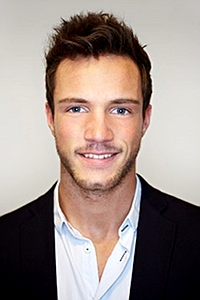 BewerbungALS Aushilfslehrer
Für die Fächer Sport und ElektrotechnikAnlagen:| Anlage 1| Anlage 2| Anlage 3